Уважаемые родители!Формирование элементарных математических представлений.Найти на рисунке геометрические фигуры и раскрасить указанным цветом.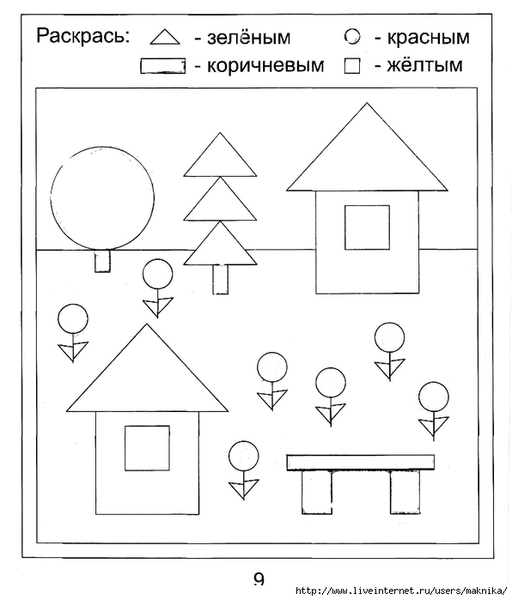 Дорисовать правую половину картинки симметрично левой половине, считая количество клеток.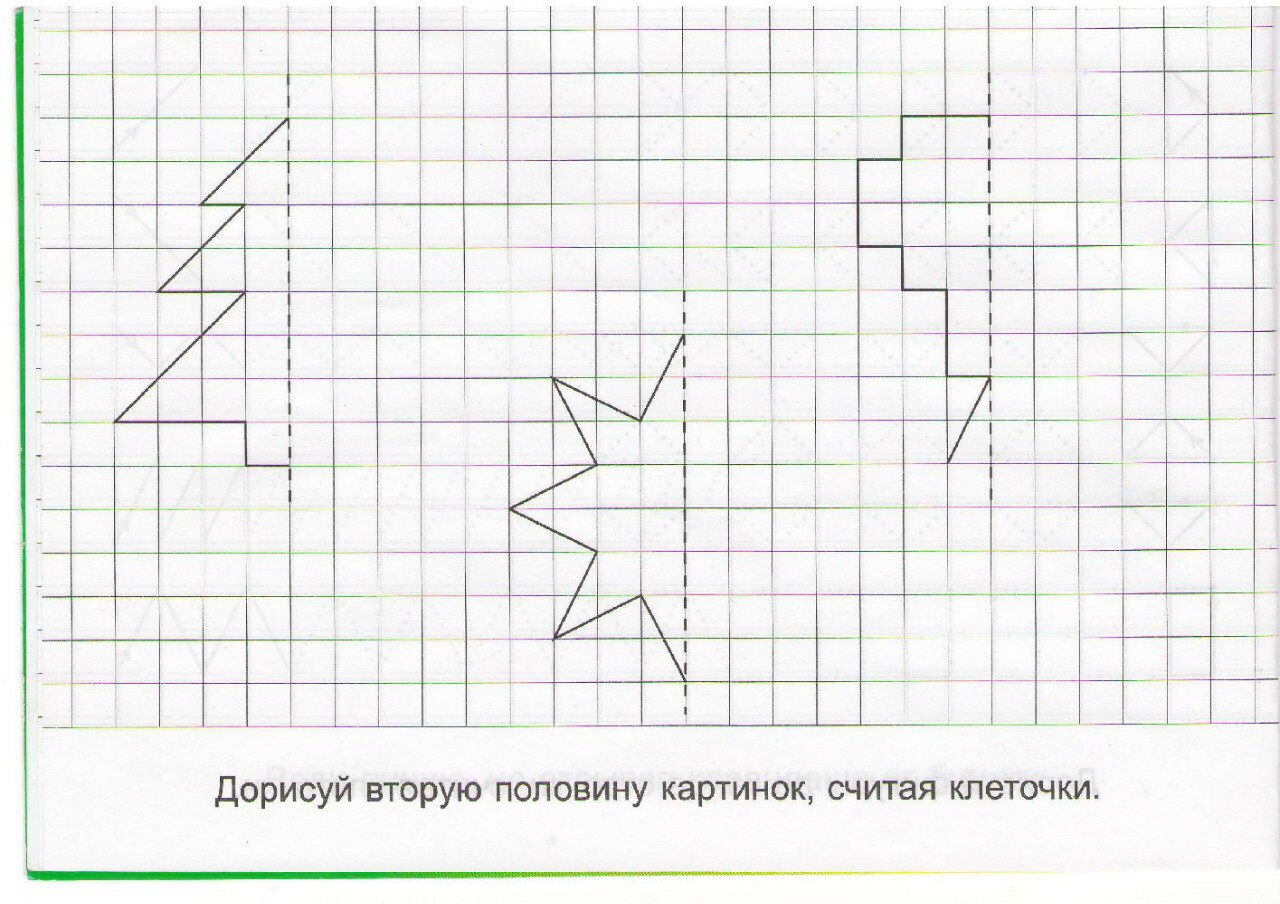 Повторите состав чисел в числовых домиках. По такому образцу повторяем все числа в пределах 10. 